- MODELLO DI MANIFESTAZIONE DI INTERESSE -Al COMUNE DI MONTELEONE DI FERMOVia G Garibaldi 9, 63841 MONTELEONE DI FERMO (FM)pec: monteleonedifermo@pec.itIl/la sottoscritto/a.......................................................................................................................................... nato/a a ........................................................................................................ il ............................................ in qualità di................................................................................................................................................... dell’impresa ................................................................................................................................................. con sede in .................................................................................................................................................. con codice fiscale n. .............................................................................................     ................................ con partita IVA n. ........................................................................................................................................ PEC ……………………………………………………………….......................................................... .......... Telefono ………………………………… CHIEDEdi partecipare alla procedura aperta indicata in oggetto come:impresa singola AssociazioneFondazioneUniversitàCentro di Ricerca Ente pubblico/territoriale Altro, specificare:____________A tal fine ai sensi degli articoli 46 e 47 del d.P.R. 28 dicembre 2000, n. 445, consapevole delle sanzioni penali previste dal successivo articolo 76 per le ipotesi di falsità in atti e dichiarazioni mendaci ivi indicateD I C H I A R A	di non incorrere nelle cause di esclusione di cui all’art. 80, comma 5 lett. b), c), c-bis). c- ter), c-quater), f-bis) e f-ter) del D.lgs. n. 50/2016 s.m.i.;	i dati identificativi (nome, cognome, data e luogo di nascita, codice fiscale, comune di residenza etc.) dei soggetti di cui all’art. 80, comma 3 del Codice sono i seguenti:………………………………………………………………………………………………………………………………...............................................................................................................................................................;ovvero si indica la seguente banca dati ufficiale o il pubblico registro da cui i medesimi possono essere ricavati in modo aggiornato alla data di presentazione della manifestazione di interesse’offerta……………………………………………………………………………………………………………;	privacy: di essere informato/i che i dati personali forniti saranno trattati, anche in maniera automatizzata e nel rispetto della normativa in vigore, esclusivamente per le finalità di esperimento della procedura. In particolare, il trattamento dei dati personali si propone la finalità di consentire l’accertamento dell’idoneità dei partecipanti in relazione alla procedura di cui trattasi. È inoltre informato che il presente conferimento dei dati ha natura obbligatoria, nel senso che il partecipante, se intende partecipare alla procedura, deve rendere le prescritte dichiarazioni a pena di esclusione. I dati possono essere comunicati, in applicazione delle vigenti disposizioni normative, ai competenti uffici pubblici, nonché agli altri concorrenti che esercitino il diritto di accesso ai documenti. I diritti spettanti all’interessato sono quelli di cui al Capo III e VIII del GDPR (Regolamento Europeo sulla Privacy 679/2016/UE). L’interessato è a conoscenza che ha diritto alla rettifica e all’integrazione dei dati personali, alla cancellazione, alla limitazione del trattamento, nei casi previsti dalla normativa. I dati saranno conservati per il tempo strettamente necessario al raggiungimento delle finalità per le quali sono stati conferiti e successivamente per l’adempimento degli obblighi di legge connessi e conseguenti alla presente procedura. Titolare del trattamento dei dati è il Comune che indice la procedura. Il Responsabile della Protezione dei Dati è individuato nel RUP.Data ........................................FIRMA..................................................................N.B.1 La manifestazione e dichiarazione deve essere corredata da fotocopia, non autenticata, di documento di identità del sottoscrittore, in corso di validità.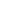 OGGETTO:Avviso Pubblico per la Selezione di Proposte Progettuali, da Realizzare nella forma del Partenariato Speciale Pubblico/Privato, a valere sulle Risorse Rese Disponibili dal Pnrr - Fondo Complementare Aree Sisma Centro Italia 2009 – 2016, Scheda Intervento Sub Misura B2 “Turismo, Cultura, Sport e Inclusione”, Linea di Intervento B2.2 “Contributi Destinati a Soggetti Pubblici per lo Sviluppo delle Attività Culturali, Creative, Sportive e per l’Innovazione dell'Offerta Turistica”.Manifestazione di interesse e connesse dichiarazioni.